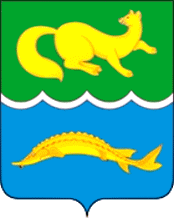 РОССИЙСКАЯ ФЕДЕРАЦИЯКРАСНОЯРСКИЙ КРАЙТуруханский районВОРОГОВСКИЙ СЕЛЬСКИЙ СОВЕТ ДЕПУТАТОВ РЕШЕНИЕ 25.12.2020 г.                                      Вороговский сельовет                                 №4-19«О бюджете Вороговского сельсовета на 2021 год и плановый период 2022 – 2023 годов»В соответствии со ст. 185 Бюджетного кодекса Российской Федерации, ст. 52 Федерального закона от 06.10.2003 № 131-ФЗ «Об общих принципах организации местного самоуправления в Российской Федерации», руководствуясь Уставом Вороговского сельсовета  Вороговский сельский совет депутатов  РЕШИЛ:1. Утвердить основные характеристики бюджета Вороговского сельсовета на 2021 год:1) прогнозируемый общий объем доходов бюджета Вороговского сельсовета в сумме 29 231 603,00 рублей;2) общий объем расходов бюджета Вороговского сельсовета в сумме 29 231 603,00 рублей;3) дефицит бюджета Вороговского сельсовета в сумме  - 0,00 рублей;4) источники внутреннего финансирования дефицита бюджета Вороговского сельсовета в сумме 0,00 рублей согласно приложению 1 к настоящему Решению.2. Утвердить основные характеристики бюджета  Вороговского сельсовета на 2022 год и на 2023 год:1) прогнозируемый общий объем доходов бюджета Вороговского сельсовета на 2022 год в сумме 28 371 343,00 рублей и на 2023 год в сумме 28 339 333,00 рублей;2) общий объем расходов бюджета Вороговского сельсовета на 2022 год в сумме 28 371 343,00  рублей, в том числе условно утвержденные расходы 
в сумме 709 284,00 рублей, и на 2023 год в сумме 28 339 333,00 рублей, в том числе условно утвержденные расходы в сумме 1 416 967,00 рублей;3) дефицит (профицит) бюджета Вороговского сельсовета на 2022 год в сумме 0,00 тыс. рублей и на 2023 год в сумме 0,00 рублей;4) источники внутреннего финансирования дефицита  бюджета Вороговского сельсовета на 2022 год в сумме 0,00 рублей и на 2023 год в сумме 0,00 рублей согласно приложению 1 к настоящему Решению.3. Утвердить перечень главных администраторов доходов бюджета Вороговского сельсовета и закрепленные за ними доходные источники согласно приложению 2 к настоящему Решению.4. Утвердить перечень главных администраторов источников внутреннего финансирования дефицита бюджета Вороговского сельсовета и закрепленные за ними источники внутреннего финансирования дефицита бюджета Вороговского сельсовета согласно приложению 3 к настоящему Решению.5. Утвердить доходы бюджета Вороговского сельсовета на 2021 год и плановый период 2022-2023 годов согласно приложению 4 к настоящему Решению.6. Утвердить в пределах общего объема расходов, установленного пунктами 1,2 настоящего Решения:1) Распределение бюджетных ассигнований по разделам и подразделам классификации расходов бюджета Вороговского сельсовета 2021 и 2022-2023 годов, согласно приложению 5 и 6 (соответственно) к настоящему Решению;2) ведомственную структуру расходов бюджета Вороговского сельсовета на 2021 и 2022-2023 годов согласно приложению 7 и 8  (соответственно) к настоящему Решению;3) Распределение бюджетных ассигнований по разделам, подразделам, целевым статьям (муниципальным программам Вороговского сельсовета и непрограммным направлениям деятельности), группам (группам, подгруппам) видов расходов классификации расходов бюджета Вороговского сельсовета на 2021 и 2022-2023 годов согласно приложению 9 и 10 (соответственно) к настоящему Решению.7. Утвердить общий объем средств бюджета Вороговского сельсовета на исполнение публичных нормативных обязательств на 2021 год в сумме 0,00  рублей, на 2022 год в сумме 0,00 рублей и на 2023 год в сумме 0,00 рублей.8. Установить, что Глава Вороговского сельсовета вправе в ходе исполнения настоящего Решения вносить изменения в сводную бюджетную роспись бюджета Вороговского сельсовета на 2021 год и плановый период 2022-2023 годов без внесения изменений в настоящее Решение:1) на сумму доходов, дополнительно полученных от платных услуг, оказываемых казенными учреждениями, безвозмездных поступлений от физических и юридических лиц, в том числе добровольных пожертвований, и от иной приносящей доход деятельности, осуществляемой казенными учреждениями, сверх утвержденных настоящим Решением и (или) бюджетной сметой бюджетных ассигнований на обеспечение деятельности районных казенных учреждений и направленных на финансирование расходов данных учреждений в соответствии с бюджетной сметой;2) в случаях образования, переименования, реорганизации, ликвидации органов местного самоуправления, перераспределения их полномочий и численности в пределах общего объема средств, предусмотренных настоящим Решением на обеспечение их деятельности;3) в случаях переименования, реорганизации, ликвидации, создания муниципальных учреждений, перераспределения объема оказываемых муниципальных услуг, выполняемых работ и (или) исполняемых муниципальных функций и численности в пределах общего объема средств, предусмотренных настоящим Решением на обеспечение их деятельности;4) в случае перераспределения бюджетных ассигнований в пределах общего объема расходов, предусмотренных бюджету Вороговского сельсовета в виде субсидий на финансовое обеспечение выполнения муниципального задания, субсидии на цели, не связанные с финансовым обеспечением выполнения муниципального задания;5) в случае получения субвенций, иных межбюджетных трансфертов и безвозмездных поступлений от физических и юридических лиц, имеющих целевое назначение, сверх объемов утвержденных решением о бюджете, а также в случае сокращения (возврата при отсутствии потребности) указанных средств;6) в случае недостаточности бюджетных ассигнований для исполнения публичных нормативных обязательств – с превышением общего объема указанных ассигнований в пределах 5 процентов общего объема бюджетных ассигнований, утвержденных решением о бюджете на их исполнение в текущем финансовом году;7) в пределах общего объема средств, предусмотренных настоящим Решением для финансирования мероприятий в рамках одной муниципальной программы Вороговского сельсовета, после внесения изменений в указанную программу в установленном порядке;8) на сумму остатков средств, полученных от платных услуг, оказываемых казенными учреждениями, безвозмездных поступлений от физических и юридических лиц, в том числе добровольных пожертвований, и от иной приносящей доход деятельности, осуществляемой казенными учреждениями, по состоянию  на 1 января 2020 года, которые направляются на финансирование расходов данных учреждений в соответствии с бюджетной сметой;9. Размеры денежного вознаграждения лиц, замещающих муниципальные должности, размеры должностных окладов по должностям муниципальной службы, проиндексированные в 2009, 2011, 2012, 2013, 2015, 2018,2019 годах,  в 2021 году и плановом периоде 2022-2023 годов увеличиваются (индексируются) на коэффициент, равный 1.10. Общая предельная штатная численность работников, замещающих муниципальные должности и должности муниципальной службы, в бюджете Вороговского сельсовета  принятая к финансовому обеспечению в 2021 году и плановом периоде 2022 - 2023 годов, составляет 4 штатные единицы.	11. Установить что:	1) остатки средств бюджета Вороговского сельсовета на 1 января 2021 года в полном объеме, за исключением неиспользованных остатков межбюджетных трансфертов, полученных из федерального, краевого и районного бюджета в форме субвенций и иных межбюджетных трансфертов, имеющих целевое назначение, могут направляться на покрытие временных кассовых разрывов,  возникающих в ходе исполнения бюджета поселения
в 2020 году;	2) установить, что погашение кредиторской задолженности, сложившейся по принятым в предыдущие годы, фактически произведенным, но не оплаченным по состоянию на 1 января 2021 года обязательствам, производится главными распорядителями средств бюджета Вороговского сельсовета за счет утвержденных им бюджетных ассигнований на 2021 год.12. Утвердить объем межбюджетных трансфертов в районный бюджет на передачу части полномочий, согласно приложения 11 к настоящему Решению, в 2021 году и в плановом периоде 2022-2023 годы в сумме 8 228 129,00 руб. ежегодно, в том числе на создание условий для организации досуга и обеспечения жителей услугами организаций культуры – 5 343 164,00 руб. ежегодно, на организацию и осуществление мероприятий по работе с детьми и молодежью – 2 884 965,00 руб. ежегодно13. Утвердить в составе расходов бюджета Вороговского сельсовета средства на софинансирование иных межбюджетных трансфертов, утвержденных в районном бюджете на 2021 год и плановый период 2022-2023 годов, для бюджета поселения:в 2021 году  в сумме 78 840,00 рублей; в 2022 году в сумме  79 977,00 рублей; в 2023 году в сумме 82 402,00 рублей, согласно приложению 12 к настоящему Решению.14.  В целях покрытия временных кассовых разрывов, возникающих при исполнении бюджета Вороговского сельсовета в 2021 году и плановом периоде 2022—2023 годов администрация Вороговского сельсовета от имени поселения вправе привлекать бюджетные кредиты из бюджетов других уровней с уплатой процентов за пользование бюджетными кредитами в размере не более ¼ (одной четвертой) ставки рефинансирования банка России действующей на дату привлечения бюджетного кредита.15. Администрация Вороговского сельсовета от имени поселения вправе привлекать кредиты кредитных организаций в целях покрытия дефицита бюджета Вороговского сельсовета и погашения муниципальных долговых обязательств Вороговского сельсовета в пределах сумм, установленных программой муниципальных внутренних заимствований Вороговского сельсовета на 2021 год и плановый период 2022-2023 годов. Плата за пользование кредитами кредитных организаций определяется в соответствии с действующим законодательством.17. Утвердить мероприятия по капитальному ремонту объектов недвижимого имущества находящегося в муниципальной собственности в 2021 году в сумме 0,00 рублей, в 2022 году в сумме 0,00 рублей, в 2023 году в сумме 0,00 рублей.18. Утвердить объем бюджетных ассигнований дорожного фонда Вороговского сельсовета на 2021 год в сумме 4 934 982,00 рублей, на 2022 год в сумме 5 088 519,00 рублей, на 2023 год в сумме 5 254 044,00 рублей.Установить, что при определении объема бюджетных ассигнований дорожного фонда налог на доходы физических лиц с доходов, источником которых является налоговый агент, за исключением доходов, в отношении которых исчисление и уплата налога осуществляются в соответствии со статьями 227, 227.1 и 228 Налогового кодекса Российской Федерации, подлежащий зачислению в бюджет поселения, учитывается в 2021 году в сумме 76 140,00 рублей, в 2022 году в сумме 77 277,00 рублей, в 2023 году в сумме 79 702,00 рублей.19. Утвердить предоставление субсидий:1) на возмещение части затрат по перевозке пассажиров автомобильным транспортом в 2021 году в сумме 1 892 172,00 рублей, в 2022 году в сумме 1 892 172,00 рублей, в 2023 году в сумме 1 892 172,00 рублей;Критерии отбора организаций, имеющих право на получение субсидий, размер субсидий, порядок предоставления и возврата субсидий  указанных в подпункте 1 настоящего пункта, устанавливаются нормативно-правовыми актами администрации Вороговского сельсовета.20. 1) Установить, что в расходной части бюджета Вороговского сельсовета  предусматривается резервный фонд администрации поселения на 2021 год в сумме 40 000, 00 рублей, на 2022 год в сумме 40 000,00 рублей, на 2023 год в сумме 40 000, 00 рублей.2) Администрация Вороговского сельсовета ежеквартально информирует Совет депутатов о расходовании средств резервного фонда.3) Расходование средств резервного фонда осуществляется в порядке, установленном администрацией Вороговского сельсовета.21. Утвердить программу муниципальных внутренних заимствований бюджета Вороговского сельсовета на 2021 год и плановый период 2022-2023 годов согласно приложению 13 к настоящему Решению.22. 1) Установить верхний предел муниципального внутреннего долга бюджета Вороговского сельсовета по долговым обязательствам Вороговского сельсовета:на 1 января 2022 года в сумме 0,00 рублей, в том числе по муниципальным гарантиям 0,00 рублей;на 1 января 2023года в сумме 0,00 рублей, в том числе по муниципальным гарантиям 0,00 рублей;на 1 января 2024 года в сумме 0,00 рублей, в том числе по муниципальным гарантиям 0,00 рублей.2) Предельный объем расходов на обслуживание муниципального долга бюджета Вороговского сельсовета не должен превышать:0,00 рублей в 2021 году;0,00 рублей в 2022 году;0,00 рублей в 2023 году.3) Установить предельный объем муниципального долга бюджета Вороговского сельсовета в сумме:0,00 рублей на 2021 год;0,00  рублей на 2022 год;0,00 рублей на 2023 год.23. Настоящее Решение подлежит официальному опубликованию и  вступает в силу с 1 января 2021 года, но не ранее дня, следующего за днем его официального опубликования.____________ Л.Н.Михеева                     _____________В.В.ГаврюшенкоПредседатель Вороговского сельского Совета депутатовИ.о.Главы Вороговского сельсовета